Opsturen naar: Luc Braekeveldt Rijksweg 222 8710 Wielsbeke of mailen naar luc.braekeveldt@gmail.comNaam en voornaam: …….…………………………………………………                    volgnummer:	Straat en nr.: ……...……..………………………………………………………………			Postnummer: ..……………...	Gemeente: …………………………………………...Tel.: …...…………………....	Gsm: …………………………. Geboortedatum jongere: …………………….Mail: …………………………………………………………….….Stamnr.1: ………….….…….Stamnr.2: ………….…….… Stamnr.3: …….….…..…… Stamnr.4: ………...……...Lid van West-Vlaamse KBOF vereniging: ………………………………………………….Verplicht aankruisen(x): de TT’er geeft toestemming om zijn gegevens te vermelden in de cataloog: ja 	   neen  Vogels: ……...... x 1,30 € = ….……….€	 +      Onkosten: 5,00 €       =      Totaal ………..…..…... €                                  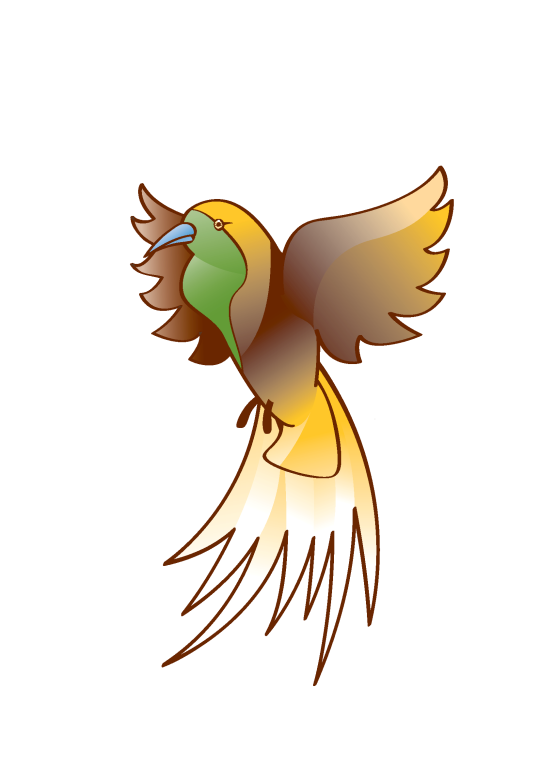 DE  PARADIJSVOGEL  KUURNE64ste PROVINCIAAL  KAMPIOENSCHAP  202018de JONGEREN KAMPIOENSCHAP21 en 22 november  2020INSCHRIJVINGSFORMULIERInkorving: donderdag 19 november 2020 van 14.00h tot 21.00hZaal: Kubox, Kattestraat 188, 8520 Kuurne                   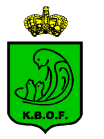 Kooinr.KlasseReeksVolledige naam van de vogel en kleurslag, en zo nodig geslacht1234567891011121314151617181920212223242526272829303132333435